Департамент образования и науки Костромской областиОбластное государственное бюджетное профессиональное образовательное учреждение «Шарьинский политехнический техникум Костромской области»Методическая разработкаПрограммы повышения квалификации (стажировки) по профессии «Повар»на базе ОГБПОУ  «Шарьинский политехнический техникум Костромской области»Автор/составитель: Мицкевич Ольга Владимировна,   преподаватель дисциплин профессионального цикла высшей квалификационной категории, ОГБПОУ «Шарьинский политехнический техникум Костромской области»Шарья 2019 гАвтор:  Мицкевич Ольга Владимировна«Программа повышения квалификации (стажировки) по профессии  «Повар»»г. Шарья, 2019 г. – 23 с. Аннотация:              Программа предназначена для допрофессиональной переподготовки работающего населения по профессии «Повар». Цель развитие профессиональных компетенций лиц, ответственных за организацию питания и работников столовых, обучение приемам работы на новом технологическом оборудовании. Программа имеет пояснительную записку, в которой определены знания, умения и навыки слушателей в результате изучения курса, своднотематический план и содержание программы. Программа имеет презентационное приложение, которое используется в процессе обучения. Данная программа разработана в рамках реализации дополнительной профессиональной программы (повышение квалификации), цель которой – максимально увязана с профилем профессиональной деятельности слушателей и стимулирует поиск методик эффективного улучшения горячего питания и переподготовки квалифицированных кадров для организаций питания.Методическая разработка рассмотрена на заседании ЦМКПредседатель ЦМК  Е. А. ШмелёваРецензент: Курочкин Сергей Александрович, заместитель директора по УПРСодержание1. пояснительная запискак программе повышения квалификации (стажировки) преподавателей спец. дисциплин, мастеров производственного обучения,  заведующих и поваров столовых, на базе стажировочной площадки.Предлагаемая программа предназначена для стажировки преподавателей спец. дисциплин, мастеров производственного обучения образовательных учреждений, лиц, ответственных за организацию питания и работников столовых с целью систематизации и углубления знаний и умений слушателей по проблеме организации сбалансированного полноценного горячего питания на предприятиях общественного питания с прохождением стажировки на базе ООО «Шарьяпродинвест». Цель: развитие профессиональных компетенций преподавателей специальных дисциплин, мастеров производственного обучения образовательных учреждений, лиц, ответственных за организацию питания и работников столовых по организации питания, обучение приемам работы на новом технологическом оборудовании.Задачи:- формирование у стажирующихся, знаний по проблеме управления процессом организации горячего питания и контроля за его качеством;- формирование у работников предприятий питания приемов работы на современном оборудовании, применяемом на производстве;- овладение навыками составления технологической документации (технологических карт, калькуляционных карточек и т.п.) для работы на предприятиях питания всеми категориями слушателей.По окончании курсов повышения квалификации (стажировки) у слушателей развиваются основные профессиональные компетенции, позволяющие:- организовать эффективную работу предприятий общественного питания, оснащенных новым высокотехнологичным оборудованием;- профессионально составлять рецептуру блюд, приготовляемых на современном оборудовании, технологические карты, калькуляцию;- уметь правильно эксплуатировать оборудование и знать правила техники безопасности, способы экономного расходования энергии;- знать законодательство по охране труда, меры пожарной безопасности.Содержание программы повышения квалификации (стажировки) предусматривает ознакомление слушателей с современным оборудованием и технологиями организации горячего питания, требованиями гигиены и санитарии, учета запасов и расчета необходимой продукции. Данная программа повышения квалификации (стажировки) рассчитана на 72 часа и предусматривает теоретические, практические занятия и квалификационный экзамен, возможно проведение занятий в очно-заочной форме. Программа может быть реализована по отдельным модулям по заявке стажеров. На основе данной программы может быть составлена индивидуальная программа повышения квалификации (стажировки) с учетом образовательных потребностей и профессиональных затруднений стажера или группы стажеров. Преподавателям данного курса рекомендуется самостоятельно определять формы и методы проведения занятий. Содержание практических занятий и других активных форм максимально увязано с профилем профессиональной деятельности слушателей и стимулируют творческий поиск методик эффективного улучшения горячего питания.Рекомендуется использовать опыт работы лучших предприятий общественного питания.По итогам обучения проводится квалификационный экзамен на площадке образовательного учреждения. Повышение квалификации поваров проводится на базе Государственного бюджетного профессионального образовательного учреждения «Шарьинский политехнический техникум Костромской области»2. УЧЕБНО-ТЕМАТИЧЕСКИЙ ПЛАН3. СОДЕРЖАНИЕ ПРОГРАММЫМодуль № 1: «Основы физиологии питания, санитарии и гигиены» (8 ч.)Тема №1. Роль пищи в организме человека. Белки, жиры, углеводы, витамины. Минеральные вещества, пищеварение, усвояемость пищи. Обмен веществ и энергия, и факторы влияющие на обмен веществ. Расчёт энергетической ценности пищи.Тема №2. Понятие о микроорганизмах. Распространение и классификация микроорганизмов, их величина, форма, строение, размножение и воздействие на  пищевые продукты. Пищевые инфекционные отравления их виды,  причины возникновения и меры предупреждения. Тема №3. Основные сведения о гигиене и санитарии. Понятие о гигиене труда работников предприятий общественного питания. Личная гигиена работников предприятий общественного питания и её значение, санитарный режим работников на производстве. Медицинское обследование работников предприятий общественного питания их цель и виды. Санитарные требования к оборудованию, инвентарю, посуде, таре. Санитарные требования к транспортировке и хранению пищевых продуктов. Санитарные требования к кулинарной обработке пищевых продуктов и процессу приготовления блюд.Санитарные требования к рабочему месту, механической, кулинарной обработке, тепловой обработке продуктов, процессу приготовления блюд.Санитарные правила  приготовления скоропортящихся блюд.По окончании изучения модуля стажеры должныЗнать: - основы физиологии питания, - санитарно-пищевое законодательство,- понятие о процессе пищеварения и усвояемости пищи, обмене веществ, режиме питания.Уметь:  - соблюдать санитарные нормы и правила,  - предупреждать пищевые инфекции, пищевые отравления и глистные заболеванияЛитература: 1. Несвижский, Е. И. Никитенко Микробиология, физиология питания, санитария и  гигиена2. Матюхина З.П. Основы физиологии питания, микробиологии, гигиены и санитарии.3. Малыгина В.Ф., Рубина В.А. Основы физиологии питания, гигиена и санитария.4. СанПиН 2.3.2.1078-01 Гигиенические требования безопасности и пищевой ценности пищевых продуктов.Модуль № 2: «Товароведение пищевых продуктов» (6 ч.)Тема № 1. Понятие о товаре и товароведении. Качество пищевых продуктов определение и факторы, влияющие на качество. Стандартизация и её значение, виды содержание, построение и назначение стандартов. Зерно и продукты его переработки. Классификация и характеристика групп. Плоды, овощи, химический состав физические свойства плодов и овощей. Вкусовые продукты: классификация, характеристика и их значение в питании.Тема № 2. Сахар, крахмал и кондитерские изделия. Классификация и характеристика групп. Молочные продукты. Химический состав и пищевая ценность молока. Факторы, влияющие на состав и качество молока. Требования к качеству молочных продуктов. Мясо и мясные продукты. Состав и пищевая ценность мяса убойных животных. Факторы, влияющие на качество мяса. Колбасные изделия и мясокопчености. Значение в питании и требования к качеству.По окончании изучения модуля стажеры должныЗнать: - основы товароведения пищевых продуктов, -  факторы, влияющие на качество товаров,- методы оценки качества товаров,- дефекты, сроки и  условия хранения товаров и сырья.Уметь: - определить качество продуктов,- предотвращать  поступление  в пищу некачественных, вредных для здоровья продуктов и товаров,- правильно хранить пищевые продукты,- рационально использовать различные группы продовольственных товаров в кулинарии и кондитерском производстве.Литература: 1. ГОСТ 31984-2012 Услуги общественного питания. Общие требования.2. ГОСТ 31985-2013 Услуги общественного питания. Термины и определения.3. Матюхина З.П. Товароведение пищевых продуктов.4. З.П. Матюхина, Э. П. Королькова Товароведение пищевых продуктовМодуль № 3: «Подготовка к работе на новейшем технологическом оборудовании» (12 ч.)Тема №1. Классификация технологических машин, устройство машины, основные части и детали машины, требования к конструкции технологических машин, общие требования к технологическим машинам, безопасная эксплуатация машин.Тема №2. Устройство, специфика, технические характеристики и условия эксплуатации растоечных шкафов. Устройство, специфика, технические характеристики и условия эксплуатации пекарских шкафов. Устройство, специфика, технические характеристики и условия эксплуатации плит. Устройство, специфика, технические характеристики и условия эксплуатации пароконвектомата.Тема №3. Классификация холодильного оборудования, назначение и основные части компрессорного оборудования. Конструкция холодильного оборудования. Материалы, применяемые для изготовления холодильного оборудования. Устройство, специфика, технические характеристики и условия эксплуатации шкафа холодильного холодильной камеры. Технические условия эксплуатации. Способы охлаждения холодильного шкафа и холодильных камер.Тема №4. Устройство, специфика, технические характеристики и условия эксплуатации машины для мытья овощей Принцип действия и конструкция моечной машины. Назначение, устройство, правила эксплуатации, технические характеристики посудомоечной машины Принципы действия и конструкция посудомоечной машины. Кинематическая и гидравлическая схемы. Эскизы моющих и ополаскивающих душей. Основные геометрические параметры.Тема №5. Классификация очистительного оборудования. Устройство очистительных машин. Основные части и детали очистительных машин. Требования к конструкции очистительных машин.Тема № 6. Классификация режущего оборудования. Назначение и основные части режущего оборудования. Материалы, применяемые для изготовления режущего оборудования.По окончании изучения модуля стажеры должныЗнать: - классификацию технологических машин, понятие производительности машины, определение мощности машины, основные узлы технологических машин;- классификацию теплового, холодильного и режущего оборудования, устройство, специфику, технические характеристики, принцип действия и условия эксплуатации пароконвектомата, растоечных шкафов, пекарских шкафов, плит,  машины для мытья овощей, посудомоечной машины, очистительных машин;-  типы моечных средств-  основные приемы работы, правила эксплуатации оборудования, правила техники безопасности;Уметь: - эксплуатировать тепловое оборудование с соблюдением техники безопасности;- эксплуатировать моечные машины с соблюдением правил техники безопасности.Литература: 1. Г.Г. Лутошкина, Ж.С. Анохина Техническое оснащение организаций питания.2. Усов В.В. Организация производства и обслуживания на предприятиях общественного питания.3. ГОСТ 30524-2013 Услуги общественного питания. Требования к персоналу. - Введ.  2016-01-01.Модуль № 4: «Технология приготовления блюд» (22 ч.)Тема № 1.  Технология приготовления пищи на новом оборудовании.Рецептуры, технология приготовления блюд разной степени сложности; требования к их качеству, срокам, условиям хранения и раздаче; кулинарное назначение рыбы, мяса, морепродуктов, сельскохозяйственной птицы. Признаки и органолептические методы определения их доброкачественности; влияния кислот и жесткости воды на продолжительность тепловой обработки продуктов.Тема №2. Супы. Классификация супов. Технология приготовления бульонов. Заправочные супы, их классификация. Общие правила приготовления прозрачных супов.Супы-пюре, их характеристика, технология приготовления.Лабораторная работа №1Приготовление и подача суповСолянка сборная мясная.Суп-пюре из птицы.Консоме с гарниром.Тема №3. Мясные блюда.  Классификация мясных блюд. Варка мяса, птицы. Блюда из отварного мяса. Блюда из тушеного  мяса. Блюда из котлетной массы. Блюда из птицы. Рецептура,  технология приготовления.Лабораторная работа №2Приготовление и подача блюд из мясаМясо по-купечески.Шашлык из свинины, птицы.Котлета по-киевски, котлета фаршированная, люля-кебаб.Тема №4.  Блюда из рыбы. Классификация рыбных блюд. Варка и припускание рыбы. Блюда из отварной и припущенной рыбы. Блюда из жареной и запеченой рыбы и морепродуктов. Рецептура,  технология приготовления.Лабораторная работа №3Рыба лакомка.Рыба, жаренная в тесте.Рыба «Орли»Тельное из рыбы. По окончании изучения модуля стажеры должны Знать:- характеристику работ по выполнению производственной программы, новые рецептуры и технологии приготовления блюд разной степени сложности, требования к качеству, срокам, условиям хранения и раздаче блюд; - меню рационов питания для различных возрастных групп, меню свободного выбора блюд по предварительному заказу;Уметь соблюдать: - поточность технологического процесса при приготовлении блюд и кулинарных изделий.Литература: 1. А Анфимова, Л.Л.  Татарская. Кулинария «Повар, кондитер».2. Самородова И.П. Приготовление блюд из мяса и домашней птицы.3. Соколова Е.И. Приготовление блюд из овощей и грибов.4. Н.И. Андонова, Т.А. Качурина, Организация и ведение процессов приготовления, оформления и подготовки к реализации горячих блюд, кулинарных изделий, закусок сложного ассортимента.Модуль № 5: «Организация производства и охрана труда» (10 ч.)Тема №1. Состав и планировка предприятий, характеристика помещений,  санитарно-гигиенические требования к ним. Должностные обязанности повара в школьной столовой.Тема №2. Организация снабжения сырьем, источники снабжения, формы запаса сырья, количественная и качественная приемка продуктов.Тема №3. Организация рабочих мест при обработке сырья и полуфабрикатов.Организация работы пирожкового цеха, назначение, характеристика.Организация работы раздаточной, правила хранения и отпуска.Организация работы моечных кухонной посуды. Тема №4. Охрана труда и техника безопасности. Охрана труда как широкий комплекс правовых, санитарно-гигиенических, технических и организационных мероприятий, направленных на создание здоровых и безопасных условий труда на предприятиях общественного питания.Инструктаж по технике безопасности.Производственный травматизм. Основные мероприятия по технике безопасности, на производстве. Первая доврачебная помощь при несчастных случаях. Правила пожарной безопасности на предприятиях общественного питанияПо окончании изучения модуля стажеры должны Знать:- санитарно-гигиенические требования к помещениям пищеблоков;- должностные обязанности повара на предприятиях питания;- требования к охране труда и правила техники безопасности.Уметь:- документально оформлять отпуск продуктов и сырья на производство и в кондитерский цех;- соблюдать правила охраны труда, техники безопасности, пожарной безопасности;- оказывать первую доврачебную помощь.Литература: 1. Усов В.В. Организация производства и обслуживания на предприятиях общественного питания.2. Бурашников Ю.М., Максимов А.С. Охрана труда в пищевой промышленности,            общественном питании и торговлеМодуль № 6: «Основы калькуляции и учета» (12 ч.)Тема №1. Общие принципы организации учета на предприятии общественного питания.Планирование деятельности предприятия. Издержки производства, виды, характеристика и анализ. Основные и оборотные средства предприятия понятие и анализ.Тема №2. Понятие о документах, о современных методах учета и финансовой деятельности, классификация, реквизиты, требования к содержанию и оформлению.Сборник рецептур блюд и кулинарных изделий и Сборник рецептур мучных кондитерских и булочных изделий для предприятий общественного питания. Материальная ответственность. Отчетность материально ответственных лиц.Тема №3. Ценообразование и калькуляция. Понятие о цене и ценообразовании. Понятие о калькуляции. Расчет количества сырья по рецептурам. Меню, виды меню, порядок составления.Тема №4. Учет сырья и готовой продукции на производстве. Документальное оформление отпуска готовой продукции с производства.Практическое занятиеРасчет сырья весом брутто и нетто для приготовления блюд.Составление меню комплексных обедов. Новое меню школьных столовых.По окончании изучения модуля стажеры должны Знать:- общие принципы организации учета на предприятиях общественного питания;Иметь понятие:- о ценообразовании и калькуляции на предприятиях общественного питания; Уметь:  - пользоваться Сборниками рецептур блюд и кулинарных изделий, и мучных кондитерских изделий;- рассчитывать количество сырья по нормативам;- вести учет сырья и готовой продукции.Литература: 1. Потапова И.И. Калькуляция и учет.2. Жабина С.Б., Бурдюгова О.М., Колесова А.В. Основы экономики, менеджмента и маркетинга в общественном питании.3. Российская Федерация. Законы. Трудовой кодекс Российской Федерации: федер. Закон.4. ИТОГОВАЯ АТТЕСТАЦИЯ (КОМПЛЕКСНЫЙ ЭКЗАМЕН)Итоговая аттестация состоит из двух частей:1. Теоретическая част (экзаменационный тест из 20 вопросов);2. Практическое часть (выполнение комплексного задания по организации процесса приготовления и приготовление сложной кулинарной продукции)4.1. Теоретические задания по модулямМодуль 1«Основы физиологии питания, санитарии и гигиены»Модуль № 2«Товароведение пищевых продуктов»Модуль № 3«Подготовка к работе на новейшем технологическом оборудовании»Модуль № 4«Технология приготовления блюд»Модуль № 5«Организация производства предприятий общественного питания и охрана труда»Модуль № 6«Основы калькуляции и учета»Критерии оценки теоретического задания:4.1.2. Теоретические задания для 6 разряда4. 2. Практические задания по разрядамА. Задание повара 4 разряда:Б. Задание повара 5 разряда:С. Задание повара 6 разряда:Требования к форменной (санитарной) одежде стажеровОбязательные элементы Китель (поварская куртка) – белого цвета (допускаются цветные элементы отделки). Передник или фартук – любого цвета Брюки – поварские любого цвета; Головной убор – белый поварской колпак (допускается одноразовый); Обувь – профессиональная безопасная закрытая обувь;Критерии оценивания практического заданияПомещение: учебный кулинарный цех (учебная кухня ресторана)Оборудование: пароварочно - конвективный аппарат, холодильное оборудование, мясорубка, индукционая плита, плита воок, фритюрница, производственный стол. Инструменты и инвентарь: кастрюли, сковороды, разделочные доски, ножи, деревянные лопаточки, венчики, миксер, формы для выпечки, сито, посуда для подачи, миски, молоток отбивной. Расходные материалы: Картофель, морковь, капуста, грибы, зеленый горошек, яйца, молоко, сухари панировочные, мука пшеничная, томатная паста, сметана, масло растительное, масло сливочное, сахар, соль, маргарин, куриная грудка, куринное бедро, сель с/с, морепродукты. Доступ к дополнительным справочным материалам: сборник рецептур, макеты блюд и изделий, технологические карты, схемы технологических процессов, плакаты, инструкции по технике безопасности. Норма времени: 4 часа Каждая операция оценивается: «1» балл, если студент справился с заданием, «0» баллов, если студент не справился с заданием, после чего рассчитывается коэффициент усвоения (КУ).Экспертная оценка по критериям, наблюдение на рабочем месте5. СПИСОК  РЕКОМЕНДУЕМОЙ ЛИТЕРАТУРЫ1. Амренова, М.М, -Повар/ М.М Амренова, Н.М.Гурбо, Е.Е Наумова. –М : Академкнига, 2004.-158с.  2. Амосов, Н.М. Раздумья о здоровье/ Н.М.Амосов.- М : Мол. гвардия, 1979.-192с.3. Белобородов В.В., Гордон Л.И. Тепловое оборудование предприятий общественного питания. - М.: Экономика, 2003.4. Ботов М.И., Елхина В.Д., Голованов О.М. Тепловое и механическое оборудование торговли и общественного питания. -М.: ACADEMA, 2002.Ботов М.И., Елхина В.Д., Стрельцов А.Н. Лабораторные работы по оборудованию. - М.: Колос, 2005. Главацкая В.И., Киселева И.Е. Механическое и холодильное оборудование предприятий общественного питания. - М.6 Экономика, 2004.7. Горелова, Ж. Ю Дополнительное питание детей в сельской школе / Горелова, Ж. Ю// Справочник руководителя сельской школы.- 2006.-№-3.-с32.8.  Гусева Л.Г. Тепловое и электрическое оборудование предприятий общественного питания. -М.: Экономика, 2003.Золин В.П. Технологическое оборудование предприятий общественного питания. - М.: ПроОбрИздат, 2001.Киселева И.Е., Родникова Т.Н. практикум по технологическому оборудованию.- М.: Экономика, 2001.Парфентьев Т.Р. Оборудование торговых предприятий. М, 2000.Щеглов Н.Г., Гайворонский К.Я. Технологическое оборудование предприятий общественного питания и торговли.: Учебник для средних специальных учебных заведений., М.: Деловая культура, 2001. Каталоги, проспекты, ГОСТы на торговое оборудование. ФЗ от 30.03.1999г. №52 «О санитарно-эпидемиологическом благополучии населения»  СанПиН 2.4.2.1178-02 «Гигиенические требования к условиям обучения в общеобразовательных учреждениях» СП 2.3.6.1079-01 Санитарно-эпидемиологические требования к организациям общественного питания, изготовлению и оборотоспособности в них пищевых продуктов и продовольственного сырья.СанПиН 2.3.2.1324-03 Гигиенические требования к срокам годности и условиям хранения пищевых продуктов.Методические рекомендации Минздрава РФ и РАМН «Ассортимент и условия реализации пищевых продуктов, предназначенных для дополнительного питания учащихся образовательных учреждений» 2 июля 2002г. протокол №4.19. СанПиН 2.4.5.2409-08 Санитарно-эпидемиологические требования к организации питания обучающихся в общеобразовательных учреждениях, учреждениях начального и среднего профессионального образования Санитарно-эпидемиологические правила и нормативы 20. Стандарт Российской Федерации. Образование: начальное профессиональное образование – Профессия: повар, кондитер. ОСТ 9 ПО 02.34.2 - 20026. МАТЕРИАЛ ПО АПРОБАЦИИ«Методические указания» по выполнению самостоятельных творческих работ по междисциплинарному курсу «Организация приготовления, подготовки к реализации и хранения кулинарных полуфабрикатов» по профессии 43.01.09. «Повар, кондитер», созданные преподавателем Мицкевич О. В., предназначены для студентов и преподавателей средних специальных учебных заведений.Важность такого рода методических указаний очевидна, так как студенты самостоятельно отрабатывают те знания и умения, которые ими получены на аудиторных занятиях, углубляют имеющие знания, расширяют свой кругозор.Преподавателем продуманы такие виды самостоятельной работы, которые требуют от студентов проявления активности, инициативы и творчества в подготовке, умения выбирать целесообразные способы выполнения различных видов самостоятельной работы. Перечень самостоятельных работ включает темы, которые весьма актуальны для понимания проблем развития общественного питания.Данные материалы по выполнению самостоятельных творческих работ были использованы в рамках подготовки юниора на WSR -2017 г обучающуюся группы 16/17 профессии «Повар, кондитер»,  Силиной Екатерины, которая заняла 3 место в кондитерском деле.  1.  Пояснительная записка………………………………………………32.  Учебно-тематический план………………………………………….53.  Содержание программы……………………………………………..84.  Итоговая аттестация (комплексный экзамен)…………………….135. Список литературы…………………………………………………… 236.  Материалы по апробации……………………………………………24№ п/пТемавсеголекциипрактические1.Модуль 1«Основы физиологии питания школьников, санитарии и гигиены»8621.1.Роль пищи в организме человека. Обмен веществ и энергия, и факторы влияющие на обмен веществ. Расчёт энергетической ценности пищи.4221.2.Пищевые инфекционные отравления их виды,  причины возникновения и меры предупреждения. 22-1.3.Санитарные требования к оборудованию, инвентарю, посуде, таре, к транспортировке и хранению пищевых продуктов, к кулинарной обработке пищевых продуктов и процессу приготовления блюд.22-2.Модуль № 2«Товароведение пищевых продуктов»6422.1.Понятие о товаре и товароведении. Качество пищевых продуктов определение и факторы, влияющие на качество. Стандартизация и её значение, виды содержание, построение и назначение стандартов.Зерно и продукты его переработки. Плоды, овощи, химический состав физические свойства плодов и овощей. Вкусовые продукты: классификация, характеристика и их значение в питании.22-2.2.Сахар, крахмал и кондитерские изделия.Молочные продукты. Химический состав и пищевая ценность молока. Факторы, влияющие на состав и качество молока. Требования к качеству молочных продуктов.Мясо и мясные продукты. Факторы, влияющие на качество мяса. Колбасные изделия и мясокопчености. Значение в питании и требования к качеству.4223.Модуль № 3«Подготовка к работе на новейшем технологическом оборудовании»122103.1.Общие и технологические сведения об оборудовании школьных столовых22-3.2.Пароконвектоматы, конвекционные печи2-23.3.Растоечные шкафы. Пекарские шкафы2-23.4.Холодильное оборудование. Моечное оборудование2-23.5.Очистительное оборудованиеРежущее оборудование2-23.6.Практическое обучение на предприятиях общественного питания с использованием современного оборудования2-24.Модуль № 4«Технология приготовления блюд»222204.1.Технология приготовления пищи на новом оборудовании.Рецептуры, технология приготовления блюд разной степени сложности.Признаки и органолептические методы определения их доброкачественности; влияния кислот и жесткости воды на продолжительность тепловой обработки продуктов.6244.2.Супы. Классификация супов. Технология приготовления бульонов. Заправочные супы, их классификация. Общие правила приготовления заправочных супов.Супы-пюре, их характеристика, технология приготовления.Молочные супы, их характеристика, технология приготовления.Лабораторная работа №1Приготовление и подача суповСолянка сборная мясная.Суп-пюре из птицы.Консоме с гарниром.4-44.3.Мясные блюда.  Классификация мясных блюд. Рецептура,  технология приготовления.Лабораторная работа №2Приготовление и подача блюд из мясаМясо по-купечески.Шашлык из свинины, птицы.Котлета по-киевски, котлета фаршированная, люля-кебаб.6-64.4.Блюда из рыбы. Классификация рыбных блюд. Рецептура,  технология приготовления.Лабораторная работа №3Приготовление блюд из рыбы:Рыба лакомка.Рыба, жаренная в тесте.Рыба «Орли»Тельное из рыбы.6-65.Модуль № 5«Организация производства предприятий общественного питания и охрана труда»10465.1.Состав и планировка предприятий, характеристика помещений,  санитарно-гигиенические требования к ним. Должностные обязанности повара в школьной столовой.22-5.2.Организация снабжения сырьем, источники снабжения, формы запаса сырья, количественная и качественная приемка продуктов.4225.3.Организация рабочих мест при обработке сырья и полуфабрикатов.Организация работы пирожкового цеха, назначение, характеристика.Организация работы раздаточной, правила хранения и отпуска.Организация работы моечных кухонной посуды. 2-25.4.Охрана труда и техника безопасности. Инструктаж по технике безопасности.Производственный травматизм. Первая доврачебная помощь при несчастных случаях. Правила пожарной безопасности на предприятиях общественного питания2-26.Модуль № 6«Основы калькуляции и учета»10466.1.Общие принципы организации учета на предприятии общественного питания.Планирование деятельности предприятия. Издержки производства, виды, характеристика и анализ. 22-6.2.Понятие о документах, требования к содержанию и оформлению.Сборник рецептур блюд и кулинарных изделий. Сборник рецептур мучных кондитерских и булочных изделий для предприятий общественного питания. Отчетность материально ответственных лиц.2-26.3.Понятие о цене и ценообразовании. Понятие о калькуляции. Расчет количества сырья по рецептурам. Меню, виды меню, порядок составления.4226.4.Учет сырья и готовой продукции на производстве. Документальное оформление отпуска готовой продукции с производства.Практическое занятиеРасчет сырья весом брутто и нетто для приготовления блюд.Составление меню комплексных обедов. 2-2Итоговый контроль (зачет)Итоговый контроль (зачет)413Итого:Итого:722448№ п/пВопросы для 4 - разрядаВопросы для 5 - разряда1Оптимальная температура развития для большинства микроорганизмов       а) 0-5°С;                             б) 5-15°С;                            в) 35-37°С;        г) 25-35°С.    1Какой принцип питания, устанавливает условия для усвоения пищи?а) первый;        б) второй;     в) третий;         г) четвертый.  2При какой температуре протекает метод пастеризации?      а) 30-60°С;            б)  60-90°С;                            в) 90-100°С           г) 100-120°С.  2В каком возрасте устанавливается равновесие  всех процессов?а) в детском;        б) юношеском;     в) зрелом;            г) в старческом.3Какое  вещество используют для дезинфекции рук, посуды, оборудования?      а) уксусную  кислоту;                        б) бензойную кислоту;                       в) хлорную известь;         г) пищевую соду.3Какой принцип рекомендует принимать пищу в одни и те же часы?а) первый;        б) второй;     в) третий;        г) четвертый.4В каком возрасте снижается интенсивность всех процессов?а) в детском;        б) юношеском;     в) зрелом;             г) в старческом.  4Как называется процесс расхода питательных веществ организмом человека?а) диссимиляция;     б) обмен веществ;     в) ассимиляция;       г) денатурация.5Какой из данных продуктов запрещается детям?а) телятину;        б) цыплят;    в) баранину;      г) брюкву.  5В каких случаях повара, должны не только мыть, но и дезинфицировать руки: а) при наличие ран и гнойничков;  б) перед разделкой рыбы;   в) в процессе приготовления пищи;      г) при переходе от обработки сырья к обработке готовой пищи.  № п/пВопросы для 4 - разряда№ п/пВопросы для 5 - разряда1Основная зерновая культура.а) пшеница;   б) овёс;в) рожь;г) гречиха;1Сколько килокалорий содержит 1 грамм белка:а) 4 ккал;   б) 6.8 ккал;в) 9 ккал;г) 12 ккал;2По какому признаку делятся макаронные изделия:а) по виду;б) по форме;   в) по размеру;г) по назначению;2Какие пищевые вещества обуславливают вяжущий и терпкий вкус.а) экстрактивные вещества;б) органические кислоты;в) ароматические вещества;г) дубильные вещества.   3К группе тыквенных овощей относятся:а) патиссоны;  б) шпинат;в) арбуз;г) баклажан.3Продукт, который при взаимодействии с йодом окрашивается в синий цвет.а) мед;б) сахар;в) крахмал;  г) желатин.4Кисломолочный  диетический продукта) сметана;б) сливки;в) йогур;   г) сырки.4Самый калорийный продукт питания, используемый организмом как источник энергии:а) хлеб;         б) жир;   в) овощи;      г) шоколад.5Главная ткань мясаа) соединительная;б) мышечная;   в) костная;г) жировая.5Обработка рыбы продуктами теплового разложения древесиныа) копчение;   б) вяление;в) охлаждение;г) соление.№ п/пВопросы для 4 - разряда№ п/пВопросы для 5 - разряда1Назначение машины МОК – 250.а) для очистки картофеля;   б) для приготовления картофельного пюре;в) для нарезки овощей;г) для протирания.1Какое оборудование используют для пригнотовления мяса к шаурме?а) пастакукер;  б) пароконвектомат;  в) вертикальный гриль;    г) конвектомат.  2Какая из перечисленных машин устанавливается в холодном цехе?а) машина для нарезки вареных овощей  б) машина для нарезки сырых овощейв) машина для приготовления картофельного пюре;2Как называется регулирующая аппаратура пищеварочного котла?а) переключатель;  б) парогенератор;  в) двойной предохранительный клапан; г) контактный манометр.    3У какой из перечисленных  машин имеется предохранительное кольцо?а) фаршемешалка;б) рыбоочиститель;в) мясорубка;    г) размолочный механизм.3В какой части холодильной компрессионной машины происходит закипание жидкого фреона за счет тепла отводимого от охлаждаемой среды?а) компрессор;          б) конденсатор;в) испаритель;          г) монометр.4Назначение механизма РО-1.а) для перемешивания фарша;б) для очистки рыбы;  в) для рыхления мяса;г) для дробления.4Как называют тепловое оборудование для варки макаронных изделий?а) трейсилер;            б) пастакукеры;  в) пароварочный аппарат;г) слайсер.5Какие детали относятся к рабочим органам картофелеочистительной машины?а) лопасть;б) фрезы;в) абразивный диск; г) шнек.5Как называют тепловое оборудование с использованием принудительного дижения разогретого воздуха заданной влажности?а) гриль;                   б) фритюрница;  в) пароконвектомат;  г) аппарат пароварочный.№ п/пВопросы для 4 - разряда№ п/пВопросы для 5 - разряда1Какой борщ перед подачей заправляют чесноком?     а) московский;      б) украинский;        в) сибирский;       г) флоцкий.1Укажите основное назначение приема маринования мяса:а) повышение сочности, улучшение вкусовых и ароматических качеств;б) размягчение соединительной ткани, улучшение вкуса, аромата;  в) предохранение от потери влаги;2Для приготовление сложного соуса польского яйца:а) взбивают;       б) жарят;в) запекают;        г) варят.   2К головоногим моллюскам относятся:а) омары, лангусты;б) раки, кальмары;в) кальмары, осьминоги;г) мидии, трепанги.  3Из какой части вырезки нарезают п/ф филе?а) из тонкой части;б) из утолщеной части;  в) из хвостика;г) из средней части.3Сколько берут воды для варки 1 кг птицы.а) 1 – 2 л;    б) 2 – 2,5 л;        в) 3 – 3,5 л;        г) 0,5 – 1,5 л.4У каких блюд определяют готовность по прозрачным пузырькам на поверхности?а) запеченных;                    б) тушеных;  в) из котлетной массы;  г) из субпродуктов.4Сложный соус бешамель готовят:а) на бульоне;      б) на сливочном масле;в) на растительном масле;г) на молоке.   5Какое блюдо готовят из филе птицы с косточкой?а) котлета натуральная;    б) котлета фаршированная;в) котлета по-киевски;       г) котлета пожарская.5Люля-кебаб приготавливают:а) из рубленой массы баранины; б) из котлетной массы;в) из натуральной свинины;г) из натуральной телятины.№ п/пВопросы для 4 - разряда№ п/пВопросы для 5 - разряда1Какое из данных предприятий производит п/ф и кулинарную продукцию с доставкой их потребителю. а) фабрика заготовочная;  б) магазин кулинарии;  в) кафетерий;  г) фаст-фуд (fast-food).1Какое из данных предприятий организует доставку обедов в номера и конферент залы?а) предприятия выезного обслуживания;б) универсальные предприятия;  в) специализированные предприятия;  г) рум-сервис (room-service).  2По выпуску ассортимента какое из данных предприятий относится к узкоспециализированным?           а) рыбный ресторан;б) кафе-мороженное;  в) гриль-бар;          г) диет. столовая.2В зависимости от времени функционирования ПОП подразделяют на:а) сезонные и универсальные;б) специализированные и заготовочные;  в) постоянные и сезонные;   г) специализированные и постоянные.3К какому виду помещений предприятия общественного питания относится мясной цех?а) торговые;б) подсобные;в) производственные;  г) административные.3Поставка товара от производителя к потребителю через торговые базы называется:а) поставка через посредника; б) прямая поставкав) обратная поставка;   г) вспомогательная поставка4На поставку товара от поставщика оформляют документ:а) акт на поставку;             б) накладная;в) договор на поставку;     г) заборный лист.4Срок проверки  качества для нескоро портящихся товаров составляет:а) до 15 дней;б) до 10 дней;        в) до 5 дней;г) 12 дней.5Какова цель безопасности труда:а) обеспечение защищенности;б) охрана труда;в) обеспечение надежности;г) обеспечение производственной безопасности. 5В какие сроки работодатель обязан сообщить о происшедшем несчастном случае:а) в течение 3-х суток;б) в течение суток;  в) после окончания временной нетрудоспособности пострадавшего;г) в течение недели.№ п/пВопросы для 4 - разряда№ п/пВопросы для 5 - разряда1Из чего складывается цена в общественном питании:а) стоимость сырья и торговая наценка; б) себестоимость продукции и торговая надбавка;в) стоимость сырья и налоги.1Товарный отчет составляют на основе:а) первичных документов по приходу и расходу товаров;  б) требования в кладовую;в) плана-меню2Договор о полной материальной ответственности не заключают с работниками, выполняющими работы по:  а) приему и хранению ценностей;б) обработке продуктов;  в) отпуску и продаже продуктов.2Нормы естественной убыли не распространяются на:а)	мясо и рыбу;б)	кондитерские изделия. в) овощи, фрукты.3Укажите продукт, имеющий непостоянную норму отходов в зависимости от категории:а) картофель;б) рыба;в) мясо.  3Как поступают с излишками, обнаруженными в ходе инвентаризации:а) раздают работникам предприятия;б) приходуют в доход предприятия;  в) забирают руководители предприятия.4Какой документ определяет права и обязанности поставщика и покупателяа) договор поставки; б) сертификат качества;в) договор аренды.4Это документ составляет заведующий цехом для изготовления изделий:а) счет-фактура;б) наряд-заказ;  в) план-меню.5Отходы при холодной обработке сырья устанавливаются в % от массы:а) брутто;б) нетто;  в) готовых полуфабрикатов.5Укажите, как при составлении калькуляции исчисляют стоимость сырьевого набора:а) складывают цены всех продуктов, входящих в калькуляционный расчет;б) складывают нормы закладки всех продуктов, входящих в блюдо, и умножают на цену;в) умножают нормы закладки продуктов на их цены.  ОценкаКритерии оценки5 баллов20 – 19 баллов4 балла18 – 16 баллов3 балла15 – 13 баллов2 балла12 и меньше баллов1Какое время хранят заливные блюда в холодильнике при t 2 – 60С?а) 6 ч;             б) 12 ч; в) 18 ч;           г) 24 ч.2В течении какого времени реализуют готовые паштеты при t 2 – 6 0С?а) 6 ч;             б) 12 ч; в) 18 ч;           г) 24 ч.3При каком процессе больше всего теряется витамин С?а) протирание;  б) варка;в) жарка;          г) нарезка.4Накопление токсина ботулинуса относится:а) скрытому дефекту         б) явному дефектув) малозначительному дефектуг) устранимому дефекту5Брак, при котором нельзя устранить хотя бы один дефект называют:а) исправимый          б) малозначительныйв) значительный         г) неисправимый   6Не соответствие товара установленным требованиям – это:  а) дефект продукции;        б) брак продукта;  в) химическая безопасность продукта;   г) санитарно-гигиеническая безопасность продукта.7Для чего предназначены конвектоматы?а) для варки овощей;    б) для выпечки кондитерских изделий;  в) для жарки мяса;      г) для запекания блюд.8В каком оборудовании используют принудительное движение разогретого воздуха?а) пароконвектомат;         б) гриль;в) фритюрница;                 г) пекарный шкаф.9Какое оборудование используют для приготовления для шаурмы?а) пароконвектомат;    б) пастакукер;в) вертикальный гриль;        г) конвектомат.10Чем существенно отличается солянка домашняя от солянки мясной сборной? а) составом продуктов                б) подачей           в) отпуском;г) технологией приготовления.11Для приготовление сложного соуса польского яйца:а) взбивают;       б) жарятв) запекают;        г) варят.    12Почему при варке молочного рисового супа  крупу отваривают в воде       а) Это ускоряет процесс приготовления       б) способствует приготовлению крупы        в) улучшает визуальные и вкусовые показатели супа?13К каким  бутербродам относят канапе?       а) открытымб) закрытымв) закусочным; г) сложным.14При наличии чего разрешается розничная торговля алкогольных напитков на предприятиях питания.а) приказа;б) стандарта;в) лицензии.   г) ассортимента.15Охлаждаемые камеры размещаютсяа) рядом с душевойб) рядом с котельнойв) одним блоком с общим тамбуром  г) над моечной столовой посу16Кем обеспечивается разработка инструкций по охране труда для работников? (11, п.5.4.)  а) Специалистом по охране труда организации.б) Руководителем соответствующего структурного подразделения организации. в) Работодателем.   г) Специалистом по охране труда совместно с руководителем подразделения. Модуль А – время выполнения 4 часаМодуль А – время выполнения 4 часаЧасть 1.Салат-коктейльОписание Приготовить 3 порции салата-коктель • Минимум 1 соус на выбор участникаМасса салата - минимум 100гПодача 3 порции салата подаются в отдельных фужерах на ножке.Оформление салата на выбор участникаИспользование при подаче несъедобных компонентов, дополнительных аксессуаров и вспомогательного инвентаря на тарелках НЕ ДОПУСКАЕТСЯ!!!Основные ингредиентыИспользуйте ингредиенты с общего столаИспользуйте ингредиенты из списка продуктовОбязательные ингредиентыМорепродукты Ингредиенты из списка продуктовСпециальное оборудование Разрешено использовать дополнительное оборудование и инвентарь, которое необходимо согласовать с экспертом по технике безопасности непосредственно перед началом экзамена, за исключением, аналогичного, имеющемуся на площадке.Часть 2.Котлета по-киевскиОписание Приготовить 3 порции горячего блюда из птицы - котлета «по-киевски» согласно технологической карте:Минимум 2 гарнира:Один гратен - овощнойВторой гарнир - на выбор участникаМинимум 1 соус на выбор участникаПодача Масса горячего блюда - минимум 220 г3 порции горячего блюда подаются на отдельных тарелках - круглая белая плоская тарелка диаметром 32 смТемпература тарелки 50 – 65°С (температура измеряется по краю тарелки) Подаются три идентичных блюда.Использование при подаче несъедобных компонентов, дополнительных аксессуаров и вспомогательного инвентаря на тарелках НЕ ДОПУСКАЕТСЯ!!!Основные ингредиентыИспользуйте ингредиенты с общего столаИспользуйте ингредиенты из списка продуктовОбязательные ингредиентыКуринное филеИнгредиенты из списка продуктовСпециальное оборудование Разрешено использовать дополнительное оборудование и инвентарь, которое необходимо согласовать с экспертом по технике безопасности непосредственно перед началом экзамена, за исключением, аналогичного, имеющемуся на площадке.Модуль Б – время выполнения 4 часаМодуль Б – время выполнения 4 часаЧасть 1.Рольмопс Описание Приготовить 3 порции рольмопса • Минимум 1 соус на выбор участника• Минимум 1 гарнир на выбор участникаМасса закуски  - минимум 110 гПодача 3 порции закуски подаются на отдельных тарелках - овальная белая плоская тарелка диаметром 26 – 28 см.Оформление закуски на выбор участникаИспользование при подаче несъедобных компонентов, дополнительных аксессуаров и вспомогательного инвентаря на тарелках НЕ ДОПУСКАЕТСЯ!!!Основные ингредиентыИспользуйте ингредиенты с общего столаИспользуйте ингредиенты из списка продуктовОбязательные ингредиентыСельдь солная Ингредиенты из списка продуктовСпециальное оборудование Разрешено использовать дополнительное оборудование и инвентарь, которое необходимо согласовать с экспертом по технике безопасности непосредственно перед началом экзамена, за исключением, аналогичного, имеющемуся на площадке.Часть 2.Куринные ножки  фаршированныеОписание Приготовить 3 порции горячего блюда из птицы - куринные ножки  фаршированные согласно технологической карте:Минимум 2 гарнира:Один гратен - овощнойВторой гарнир - на выбор участникаМинимум 1 соус на выбор участникаПодача Масса горячего блюда - минимум 220 г3 порции горячего блюда подаются на отдельных тарелках - круглая белая плоская тарелка диаметром 32 смТемпература тарелки 50 – 65°С (температура измеряется по краю тарелки) Подаются три идентичных блюда.Использование при подаче несъедобных компонентов, дополнительных аксессуаров и вспомогательного инвентаря на тарелках НЕ ДОПУСКАЕТСЯ!!!Основные ингредиентыИспользуйте ингредиенты с общего столаИспользуйте ингредиенты из списка продуктовОбязательные ингредиентыКуринные голениИнгредиенты из списка продуктовСпециальное оборудование Разрешено использовать дополнительное оборудование и инвентарь, которое необходимо согласовать с экспертом по технике безопасности непосредственно перед началом экзамена, за исключением, аналогичного, имеющемуся на площадке.Модуль С – время выполнения 4 часаМодуль С – время выполнения 4 часаЧасть 1.Мафины овощные Описание Приготовить 3 порции мафины овощные• Минимум 1 соус на выбор участникаМасса закуски  - минимум 110 гПодача 3 порции закуски подаются на отдельных тарелках - овальная белая плоская тарелка диаметром 26 – 28 см.Оформление закуски на выбор участникаИспользование при подаче несъедобных компонентов, дополнительных аксессуаров и вспомогательного инвентаря на тарелках НЕ ДОПУСКАЕТСЯ!!!Основные ингредиентыИспользуйте ингредиенты с общего столаИспользуйте ингредиенты из списка продуктовОбязательные ингредиентыОвощи Ингредиенты из списка продуктовСпециальное оборудование Разрешено использовать дополнительное оборудование и инвентарь, которое необходимо согласовать с экспертом по технике безопасности непосредственно перед началом экзамена, за исключением, аналогичного, имеющемуся на площадке.Часть 2.Мясной рулет натуральныйОписание Приготовить 3 порции горячего блюда из мяса - согласно технологической карте:Минимум 2 гарнира:Минимум 1 соус на выбор участникаПодача Масса горячего блюда - минимум  250 г3 порции горячего блюда подаются на отдельных тарелках - круглая белая плоская тарелка диаметром 32 смТемпература тарелки 50 – 65°С (температура измеряется по краю тарелки) Подаются три идентичных блюда.Использование при подаче несъедобных компонентов, дополнительных аксессуаров и вспомогательного инвентаря на тарелках НЕ ДОПУСКАЕТСЯ!!!Основные ингредиентыИспользуйте ингредиенты с общего столаИспользуйте ингредиенты из списка продуктовОбязательные ингредиентыМясо свинейИнгредиенты из списка продуктовСпециальное оборудование Разрешено использовать дополнительное оборудование и инвентарь, которое необходимо согласовать с экспертом по технике безопасности непосредственно перед началом экзамена, за исключением, аналогичного, имеющемуся на площадке.Часть 3.Десерт Описание Приготовить 3 порции десерта фруктового - согласно технологической карте:Минимум 1 соус на выбор участникаПодача Масса десерта - максимум  110 г3 порции горячего блюда подаются на отдельных тарелках - круглая белая плоская тарелка диаметром 26 смПодаются три идентичных блюда.Использование при подаче несъедобных компонентов, дополнительных аксессуаров и вспомогательного инвентаря на тарелках НЕ ДОПУСКАЕТСЯ!!!Основные ингредиентыИспользуйте ингредиенты с общего столаИспользуйте ингредиенты из списка продуктовОбязательные ингредиентыФрукты Ингредиенты из списка продуктовСпециальное оборудование Разрешено использовать дополнительное оборудование и инвентарь, которое необходимо согласовать с экспертом по технике безопасности непосредственно перед началом экзамена, за исключением, аналогичного, имеющемуся на площадке.КУ= (количество операций)/101-0,90,80,70,6 и нижеОценка 5432№Название критерияБаллы1Организация рабочего места2Качество выполненных работ3Подготовка к работе (сырья, товара, оборудования)4Соблюдение технологического процесса5Соблюдение правил по безопасности труда6Соблюдение санитарии и личной гигиены7Правильность выполнения трудовых приѐмов8Умение пользоваться оборудованием, инструментами, приспособлениями9Умение пользоваться технической документацией10Соблюдение профессиональной этики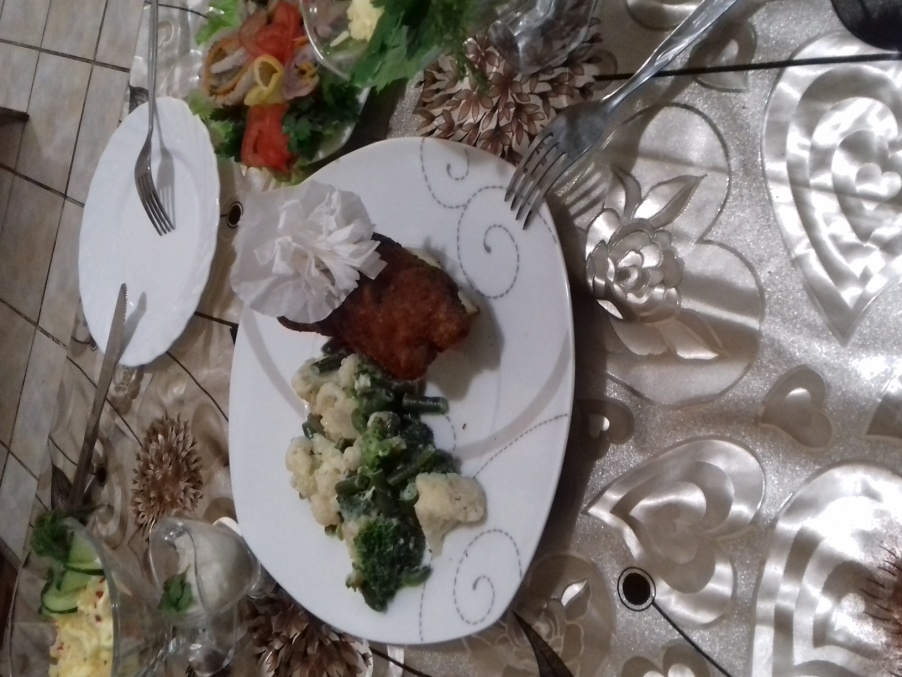 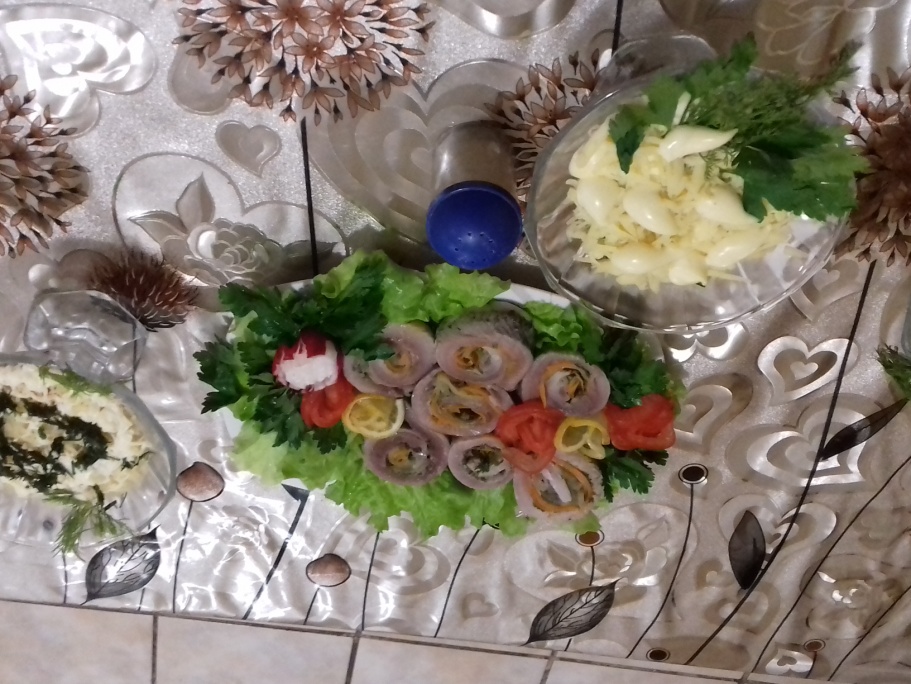 Котлета по-киевскиРольмопс